Masters Criteria for International Selection 2023/2024Seeding of Masters EventsAnd Other RulesMasters CategoriesMen and Ladies (Over 35/40/45/50/55/60/65/70/75): The Irish rankings are based on finishing positions achieved by players at the nominated Irish Masters events and will be used as the basis for Irish team selection. This page explains how the rankings are calculated and the rules that are applied and used as the basis for selection. Qualifying EventsRanking points for the 2022/2023 season will be awarded at the following events: Level 1 EventIrish Masters National Closed Tournament.Level 2 EventsProvincial Open Tournaments.Level 3 EventCurragh Masters Open & Sligo Masters Open.Points AwardsPoints awarded as per Tournament Points Structure – see tables below.Points scored from a Home player’s best 3 events to determine the panels from which the selectors will pick the teams. Total Points: Total Points, which is used calculating seedings, will be taken from the best 5 nominated Masters events (of any level) in the previous 12 months, where the same event can’t be considered twice (eg, Any points earned from the first provincial event of the current season, replace any points earned in the first provincial event of the previous season.Overseas players (residing outside Ireland and UK) are advised to play a minimum of two events: their points are multiplied by the average 3 and divided by 2 to establish their position in the ranking.The definition of a Home Player will include players where their primary place of residence is in United Kingdom or Ireland.Tournament Points StructureThe following ranking points will apply to all Level 3 Events (Curragh Masters Open & Sligo Masters Open):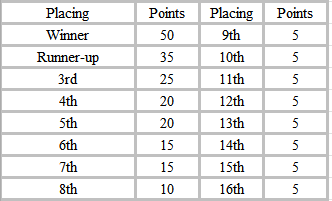 The following ranking points will apply to all Level 2 Events (Provincial Masters Open Tournaments):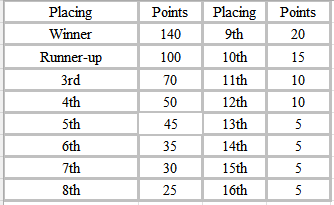 The following ranking points will apply to the Level 1 Event (Irish Masters Nationals Closed):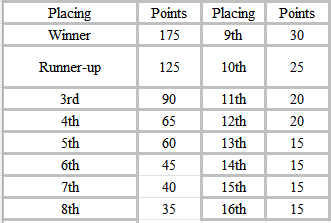 Ranking points will only be awarded to players who qualify to play for Ireland, under Irish Squash governing body rules. For example, if a non-Irish player were to compete in an Open event and finish 3rd, the points for 3rd place would be awarded to the Irish player finishing in 4th position. Points and National Team Selection Criteria 2023/2024Players not affiliated may not take part in competitions. Cut-off date for payment of affiliation fee is 31/10/2023.Ranking Points are earned from the four Provincial Masters Tournaments, Irish Masters National Closed and nominated Level 3 events. The Ranking Points earned by a player at his/her best 3 tournament results of the season will be used to determine the qualifying places for the National Team.The top four Ranking Points scorers will automatically be selected for each 5 person team. The RSC may consider a wild card selection to fill the 5/6th position on a team – such a player will be of a standard to play at either number 1 or 2 on that team. The last Masters Ranking event of the season is the Irish Masters National Closed.  Ranking points earned at Masters tournaments after this date, will be applied to the following season’s points table.In the event that players end up with equal “points totals” the higher ranked player at the Irish Masters National Closed will be selected.The Ranking Points will be used to select the members of the team. In exceptional circumstances only, the selectors may use up to two wildcards in selecting the team. A wildcard selection will be based on:Current form & recent results CommitmentPlayer coming from a younger age category with qualifying points will be considered.Consideration and opinion of the selectors A Player may also be considered for selection when moving up from a younger age category during the season if they have enough points.Age CategoriesThe player’s age on the first day of a tournament determines the player’s Age Category.  If a player has a birthday mid season, which would move him/her into an older Age Category and the player decides to keep his/her points in the younger Age Category, the player can continue to play in the younger Age Category and earn point for that category.  Points earned after the player’s birthday in the younger Age Category cannot be moved to the older Age Category, whenever the player eventually decides to make the change.  (Players are normally advised to change Age Category on their birthday).If a birthday results in an Age Category change and the player moves to the older category immediately, the player’s current Ranking Points will be automatically transferred into the older Age Category points table.A player may not keep points in a younger Age Category and try to earn points in an older Age Category with a view to qualifying for two teams.Competition FormatSeeding: Event Seeding Seeding for events will be based on the last published rankings. Exceptions may be made for non-Irish players.  Under certain circumstances there will be an option for 2 wildcards selections during the tour events which will be submitted by the tournament director and approved by RC SquashUpdated ranking lists will be made available after each tournament and those rankings must be used for seeding the next tournament. (Seedings based on Total Points) Where a 'new' player enters or a player moves up an age category and there is doubt as to where to seed him/her, the Tournament Director should contact the Chair of the Masters Committee for guidance prior to the making of the draw.  [The Chair of the Masters Committee must be consulted prior to the publication of draws for all tournaments.]  Failure to adhere to the current rankings may result in no ranking points being awarded to the section concerned.WildcardsThe wild card will be normally be placed a 6th seed in 8 draw and at 6th and 12th in 16 Draw.  However where the RSC think a player has showed exceptional recent results they may place the wild card at an appropriate position. AvailabilityIt is expected that 16 person draws will be much more common in future Masters events and players should be prepared to play 4 times during the event and be available at 3pm on Friday.  For the Irish National Masters, 16 person draws will be the norm and may start as early as 10am on Friday.Match IntervalsInterval between matches: It is now mandatory for all Masters Tournaments – players must have at least 3 hours between starting matches. Tournament Directors need to schedule a minimum of 180 minutes on SportyHQ when setting scheduling.Tournament WithdrawalsWithdrawal from the event: If a player fails to play all their scheduled matches, they must provide a valid medical certificate or not be awarded points for the event.  If a player withdraws after the draw is published, then they may be deemed ineligible to enter the next event.  In limited cases the Chair of the Masters Committee may take withdrawal circumstances into consideration and waive the Medical Certificate requirement (eg injury during a match).Complaints / Appeals / SuggestionsThe RSC will take suggestions, appeals, corrections etc. that are received in writing and will reply in writing.  Complaints should be brought to the Tournament Director in the first instance and if not dealt with to the satisfaction of the complainant, should only then be brought to the National Body (Irish Squash).Explanations / Considerations(The idea behind this section is to give further information/examples so players have an idea of why we make the decisions we do.)There are many circumstances which the RSC have to take into consideration:Players who enter a tournament having not previously travelledPlayers who will only reach the older age category at the end of the seasonPlayers who choose not to enter the first tournament of the year and then seek a wild cardPlayers who may have a very good reason for not travelling.[A doctor’s certificate, submitted promptly, would normally suffice as an explanatory note.]The RSC attempts to be fair and exercises judgement with fairness as the core of that judgement.Ranking GuidelinesThe Guidelines used by the RSC after each tournament are as follows:1)	Ranking is done from 1-16.2)	B section plate winners in Level 1 and Level 2 events, will be marked with an * granting them a wild card in the following tournament, except in unusual circumstances.3)	Players, moving up from a younger age category to an older age category during the season and who have been ranked in the younger age category, may be given an appropriate seeding in the older age category.The wild card shall only apply for the first tournament for which the players are eligible.The RSC will be mindful where a "new player" arrives on the scene, such as from the UK. This new player may get a hearing on appeal re his/her future ranking.Single or multiple players moving from a younger age category to an older age category must have their rankings in the younger age category respected.4)	Local matches, league results, cumulative points, will have no bearing on the rankings at each tournament. 5)	Wild cards will normally be seeded 6 in 8 person draw and 6 and 12 on 16 person draw.  However where the RSC think a player has showed exceptional recent results they may place the wild card at any appropriate position.Tour Events ProceduresAll tour events must have entry up 4 weeks from event closing date Sunday 6pm before event draw and time up the Tuesday before by 8pm.Systems for 3 Players straight round robin. System for 4 players straight round robinSystem for 5 players straight round robin (4 time slots needed)System for 6 players (Two Groups of 3, then 1:1, 2:2, 3:3 (4time slots needed)System For 7 Players Two Groups of 3&4, then 1:1, 2:2, 3:3 (4 time slots needed)System for 8 players monrad as previously (3 time slots needed}